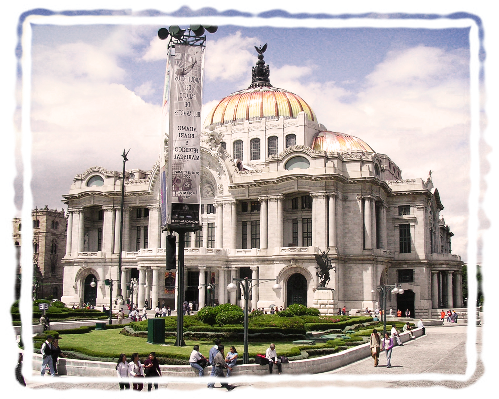                  Registration Form       Small-Group Mexico City Tour            November 6, 2022, to November 13, 2022                   Registration Deadline September 20th\ Name as shown on passport:  _________________________________________________Email: 	          _________________________________________________Address:        _________________________________________________	          _________________________________________________                        Mobile Ph:    ___________________       Home Ph: __________________                        My roommate will be: __________________________________________                                                      Please assign me a roommate (for solo travelers only)           Single room ($175 single supplement applies).                                     Preference: twin                                                                                                                                           full/queen	                                                                            Proof of full COVID vaccination and boosters are attached.      age 60 or older                 teacher/faculty           student $250 Deposit PaymentYour deposit may be made electronically through your bank via Zelle to fotoventures@gmail.com or via the Venmo app to @Daniel-Chavez-175. Should you wish to pay using a credit card, let us know, and we will invoice you via PayPal.The final payment will be due no later than October 3, 2022.[Please print and complete form, then email PDF copy to fotoventures@gmail.com]